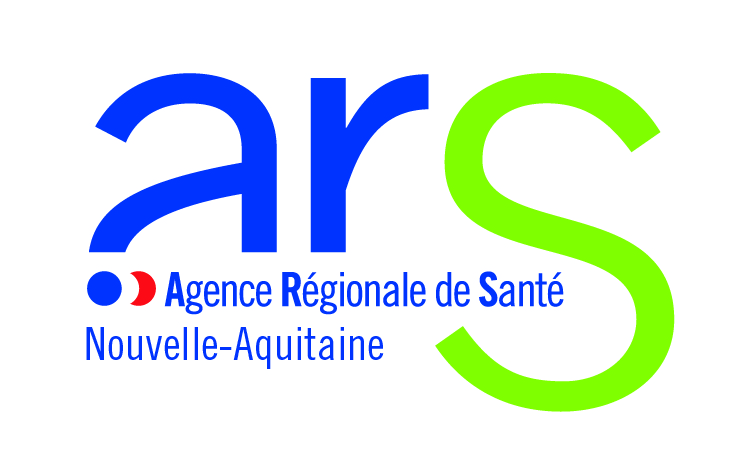 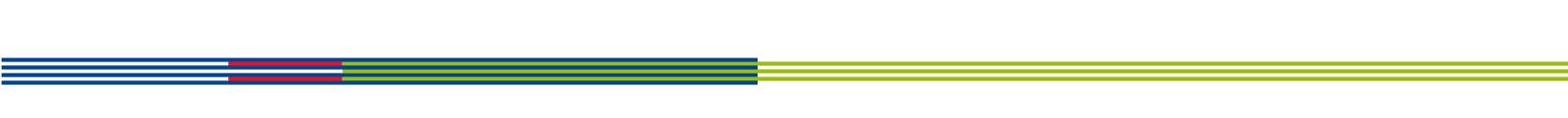 									ANNEXE n° 1Direction  de l’offre de Soins et de l’AutonomiePôle Animation de la politique régionale de l’offreDépartement accompagnement des populations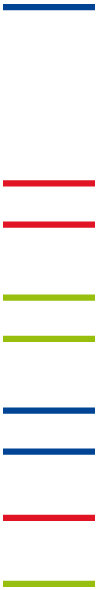 Dossier de candidature régionalAppel à candidature (AAC) 2017 Expérimentation Etablissement Hébergeant des Personnes Agées Dépendantes (EHPAD) - Pôle ressources de proximitéDEPARTEMENT DE : Annexe n°1Etablissement :Intitulé du projet :Identification :Nom :		Adresse :	Code postal :  	Commune : 	Téléphone : 	Télécopie : 	Courriel : 	Identification du représentant légal :Nom : 	Prénom : 	Fonction : 	Téléphone : 	Courriel : 	Identification de la personne chargée du présent dossier :Nom : 	Prénom : 	Fonction : 	Téléphone : 	Courriel : 	Existence d'un constat et des problématiques qui en découlent (enjeux de santé, dysfonctionnements observés, etc.) :Présentation du projet :Intitulé : Objectifs du projet :Public visé :Description précise et concise du fonctionnement du projetdont description de la démarche partenariale : dont les modalités de co-construction et de codécision avec les usagersdont le caractère innovantdont méthodologie retenuedont modalités de modélisation Délai : date de mise en œuvre et durée envisagéeZone géographique ou territoire de réalisation de l’action (quartier, commune, canton, département, zone géographique..). Préciser le nom du territoire concerné(s) :Méthodes d’évaluation, indicateurs choisis, périodicité au regard des objectifs ci-dessus :Nature, objet et montant annuel des postes de dépenses les plus significatifs :Exemple de fiche action synthétique (à reproduire autant de fois qu’il y a d’actions engagées)1-1. Présentation de l’établissement 1-2. Contexte 1-3. Description du projet 1-4. Evaluation de l’expérimentation1-5. Budget prévisionnel de l’expérimentationCe budget doit être établi en prenant en compte l’ensemble des coûts directs et indirects et l’ensemble des ressources affectées à l’action1-6. Informations complémentaires éventuelles  OBJECTIF STRATEGIQUE N°XACTION N° :Contexte et enjeuxObjectifs poursuivisPérimètre de l’action (descriptif ou joindre un plan)Modalités de mise en œuvrePilotage / gouvernance/responsablesPartenaires Période de réalisationFinancement Indicateurs de résultat